SUPPLEMENTARY MATERIALTable S1. List of tropical cyclones in Gulf of Thailand during 1951-2020 (Thai Meteorological Department, 2020).Table S2. Summary of grain size analysis parameters and LOI based organic matter and carbonate contents.Table S3. Summary data of luminescence dating with measure sediment moisture and average water content estimate use for dose rate calculation, measure concentration of radioactive elements (K, Th, U) and dose rate. n = number of aliquots passing the rejection criteria, od. = observed overdispersion, MAM = Minimum Age Model, CAM = Central Age Model, De = Equivalent dose.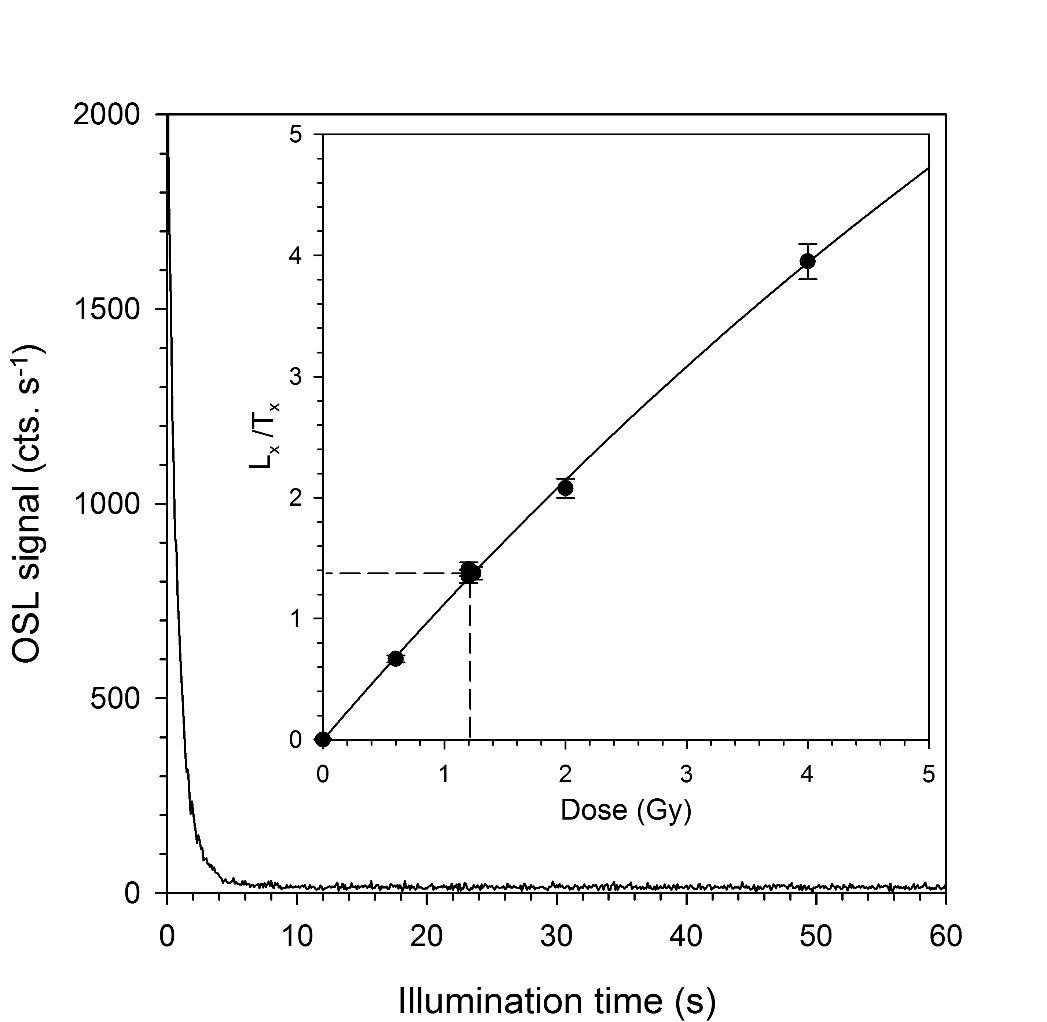 Figure S1. Example OSL decay and growth curve of sample CHU4Q.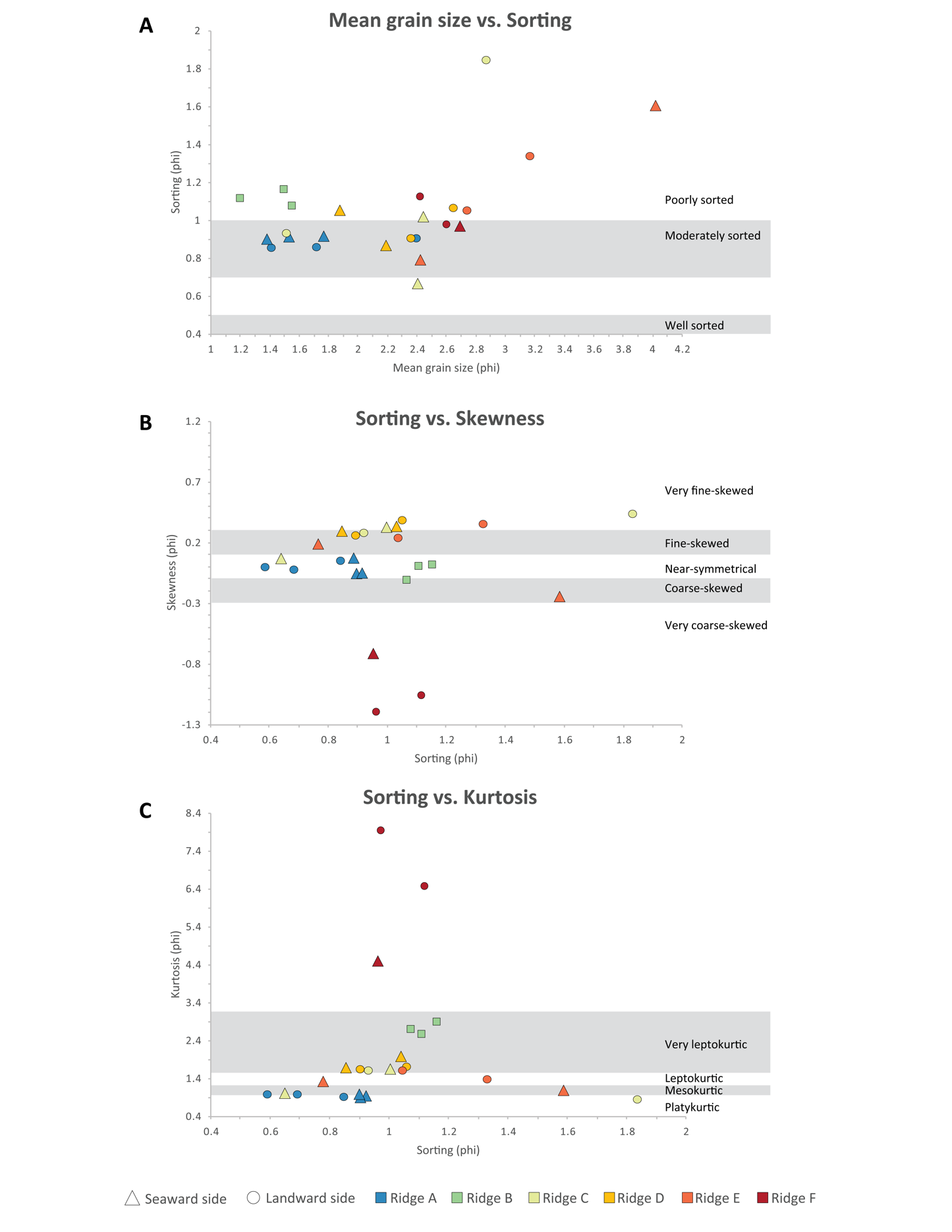 Figure S2. Plotting statistical values of (A) mean grain size vs. sorting, (B) sorting vs. skewness and (C) sorting vs. kurtosis.  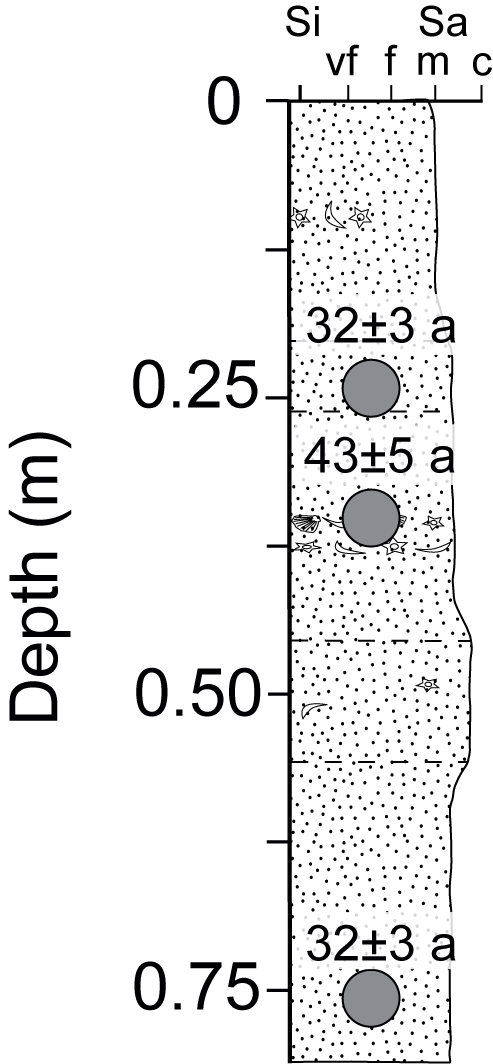 Figure S3. Sediment log of A1 (modern foreshore).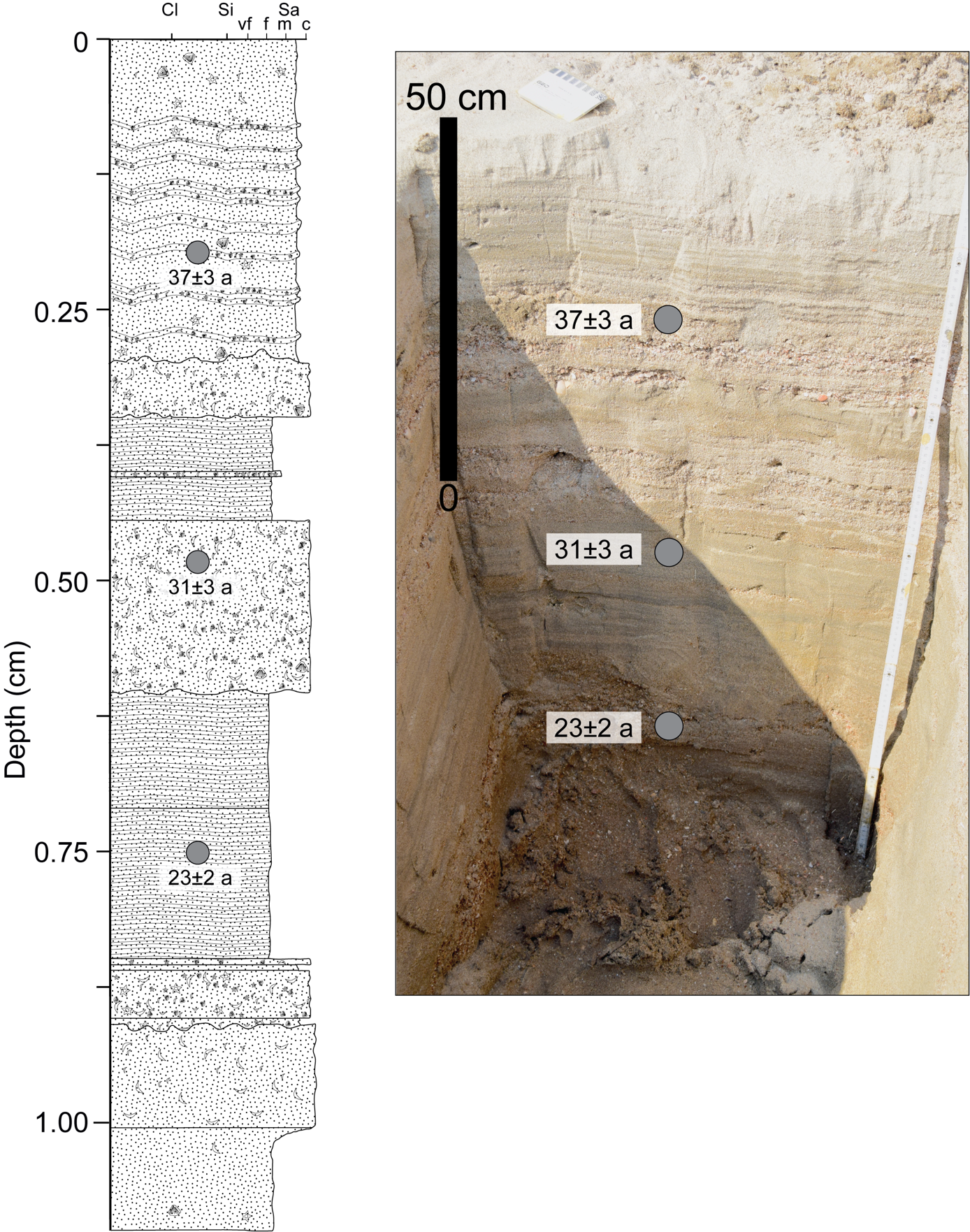 Figure S4. Sediment log and picture of A2 (modern backshore).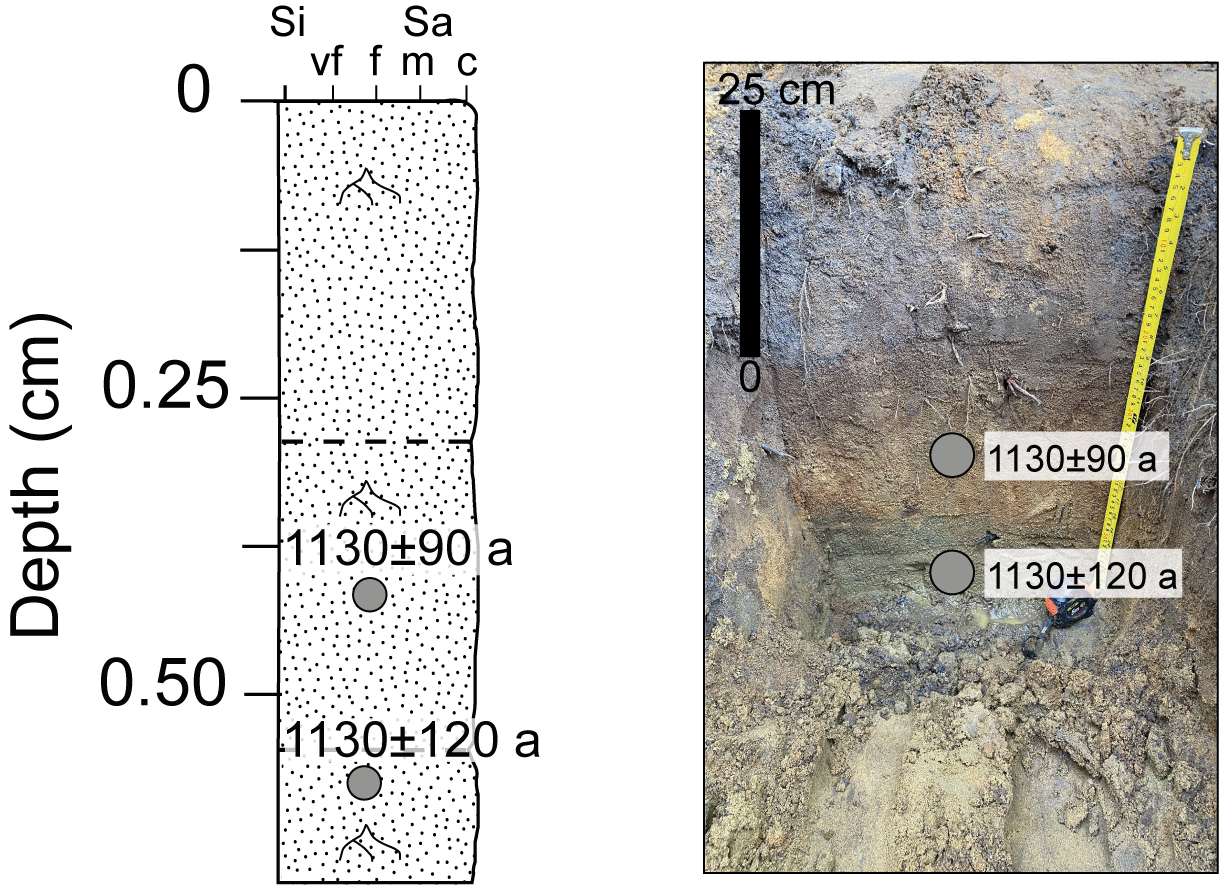 Figure S5. Sediment log and picture of B1.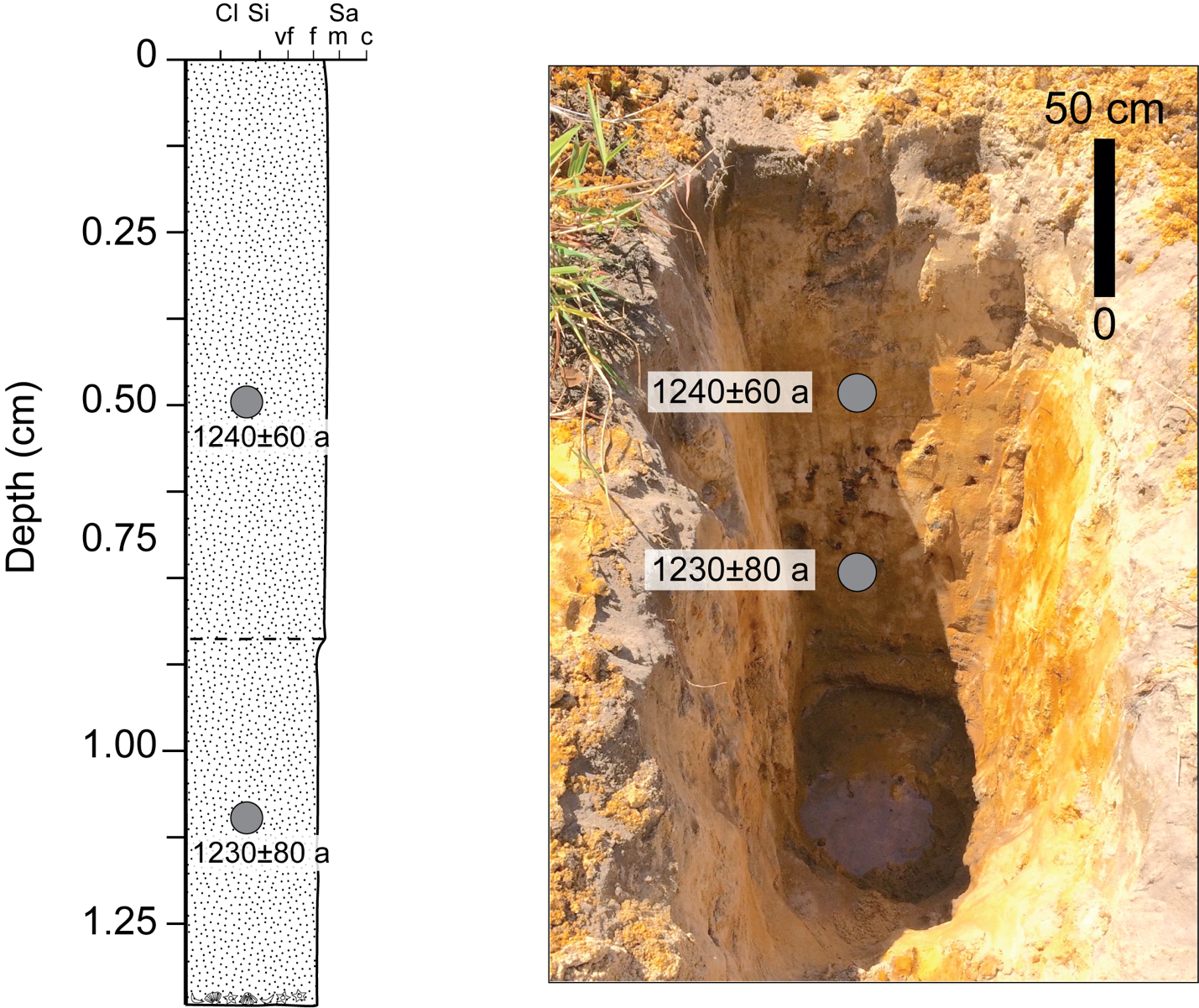 Figure S6. Sediment log and picture of C2, seaward side of ridge C.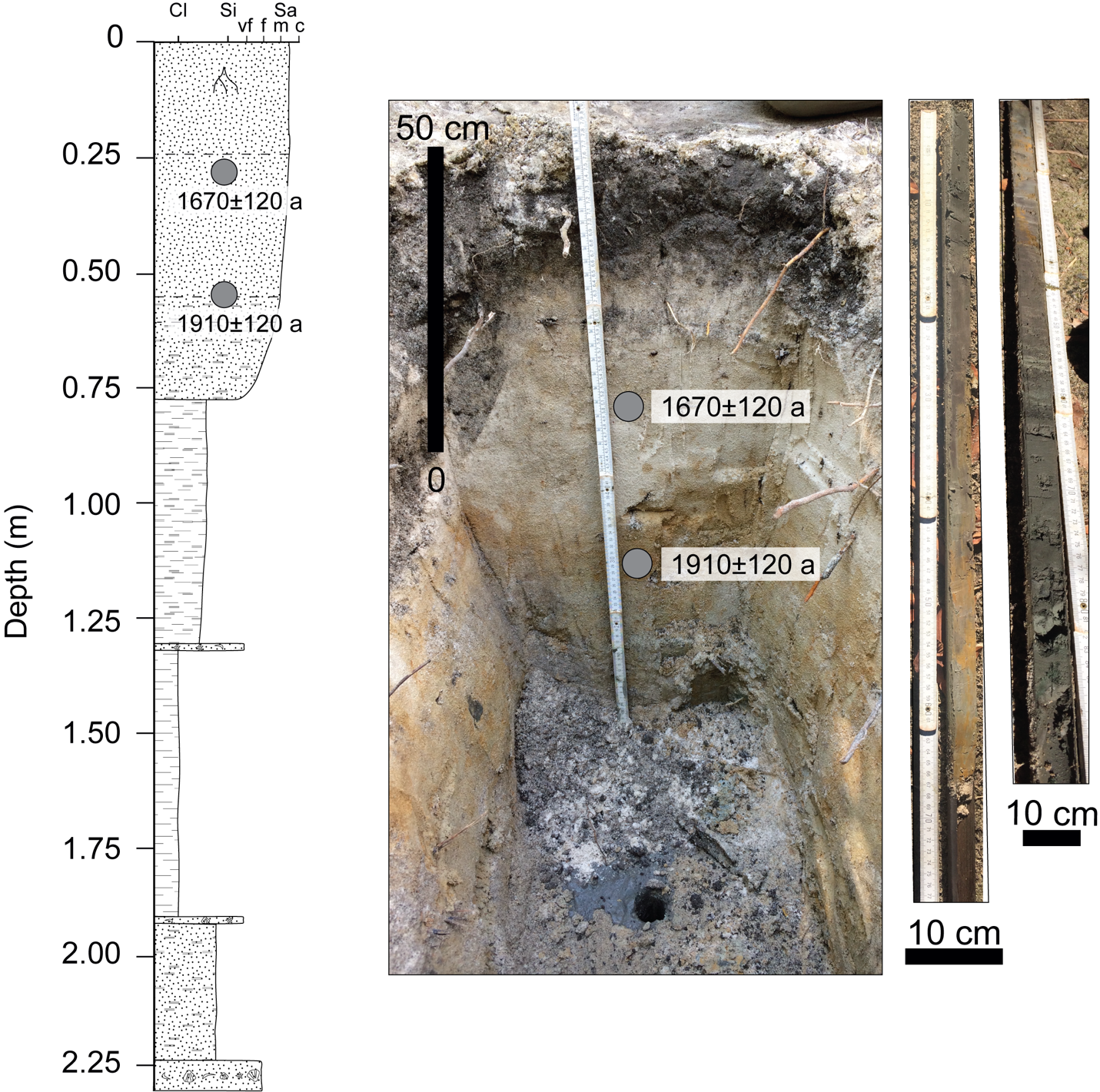 Figure S7. Sediment log and picture of C3, landward side of ridge C.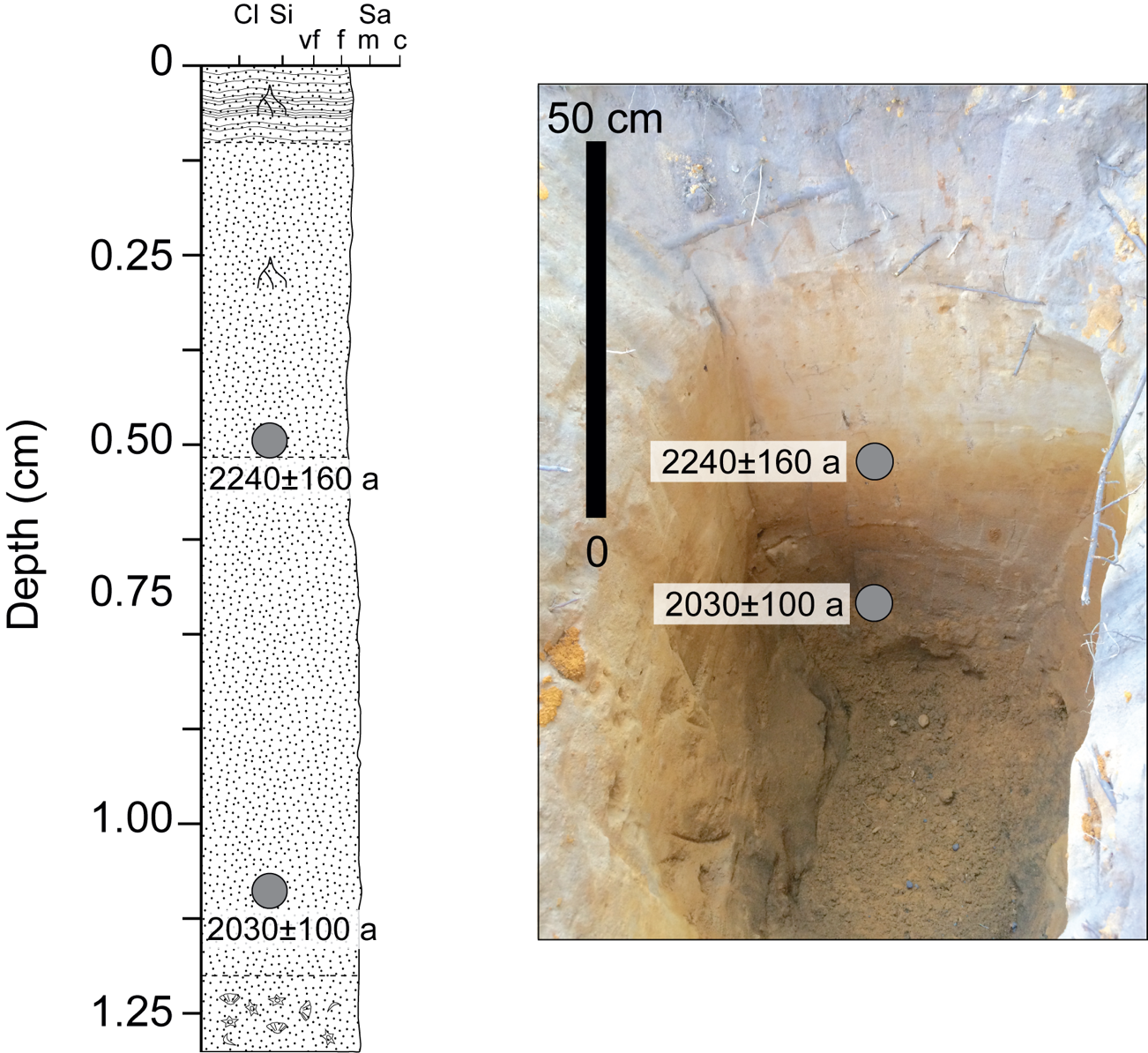 Figure S8. Sediment log and picture of D2, seaward side of ridge D.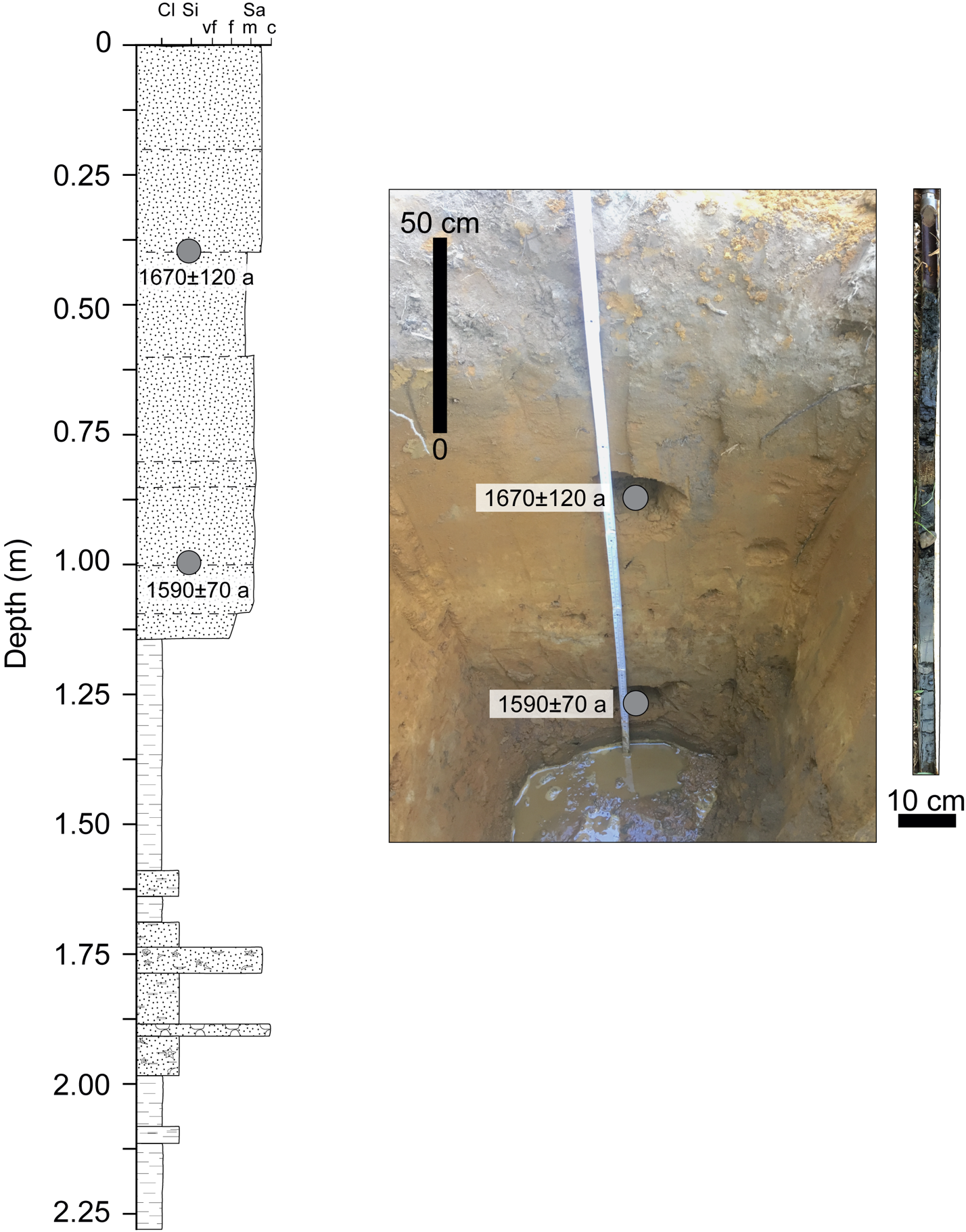 Figure S9. Sediment log and picture of D3, landward side of ridge D.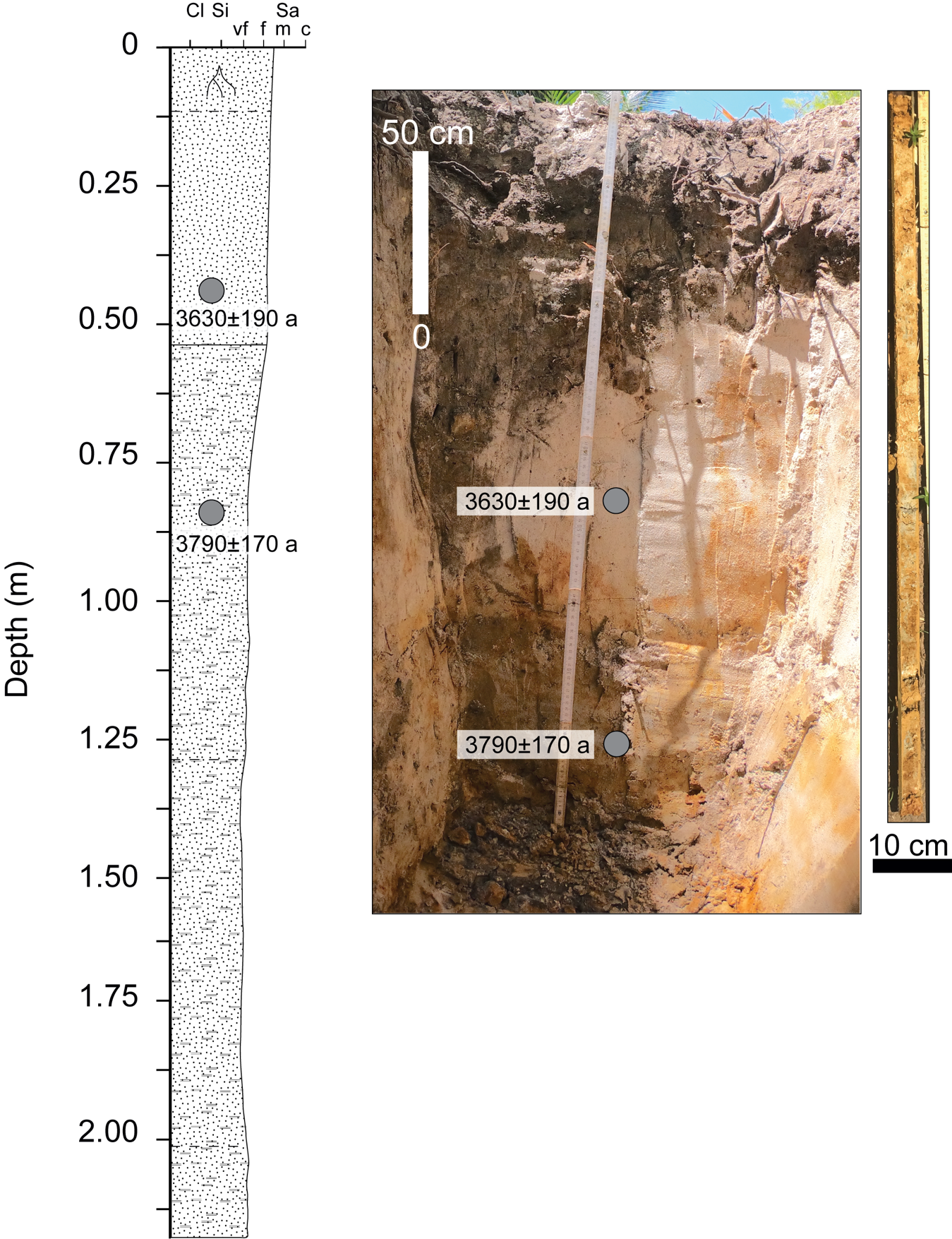 Figure S10. Sediment log and picture of E2, seaward side of ridge E.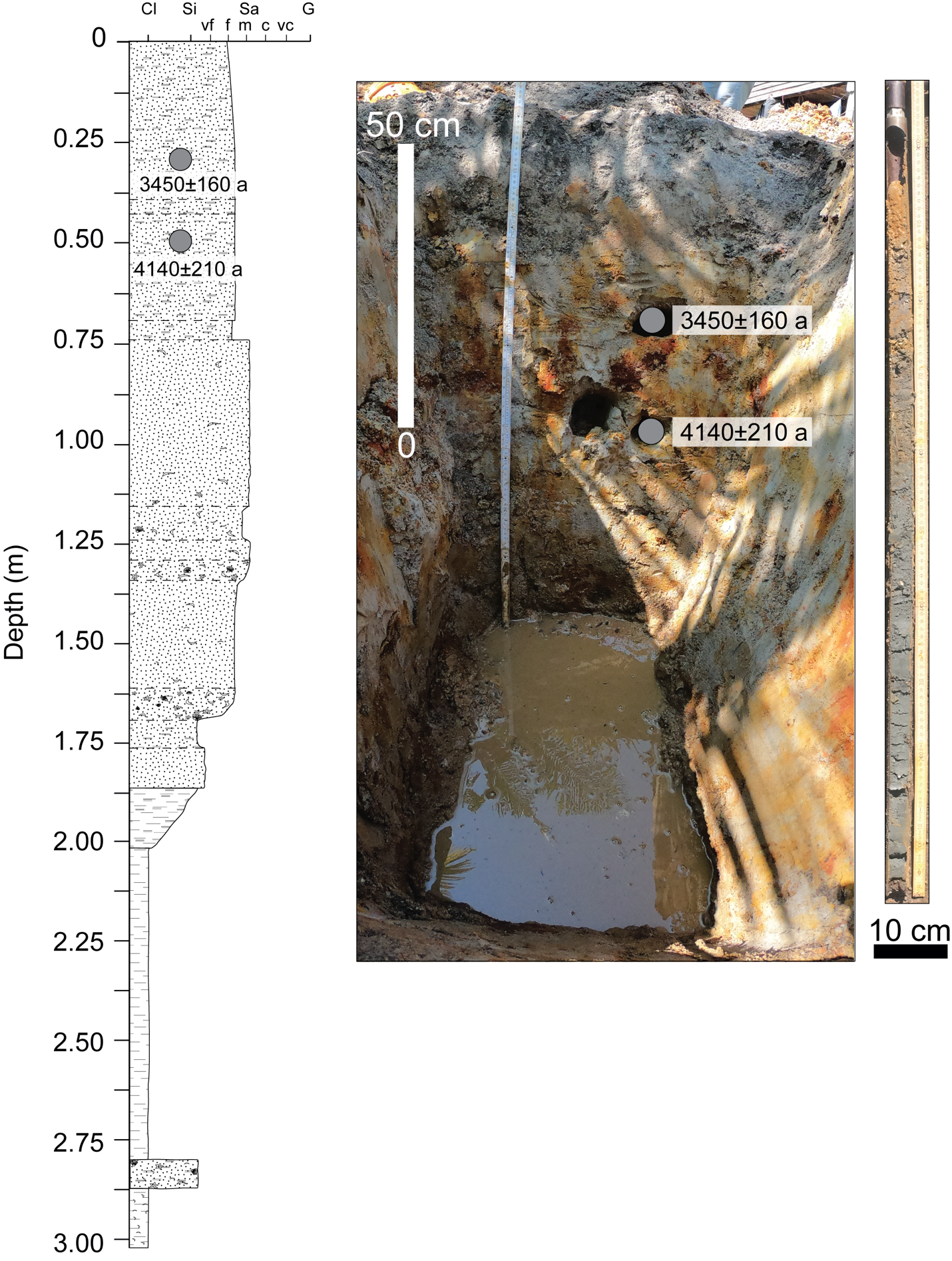 Figure S11. Sediment log and picture of E1, landward side of ridge E.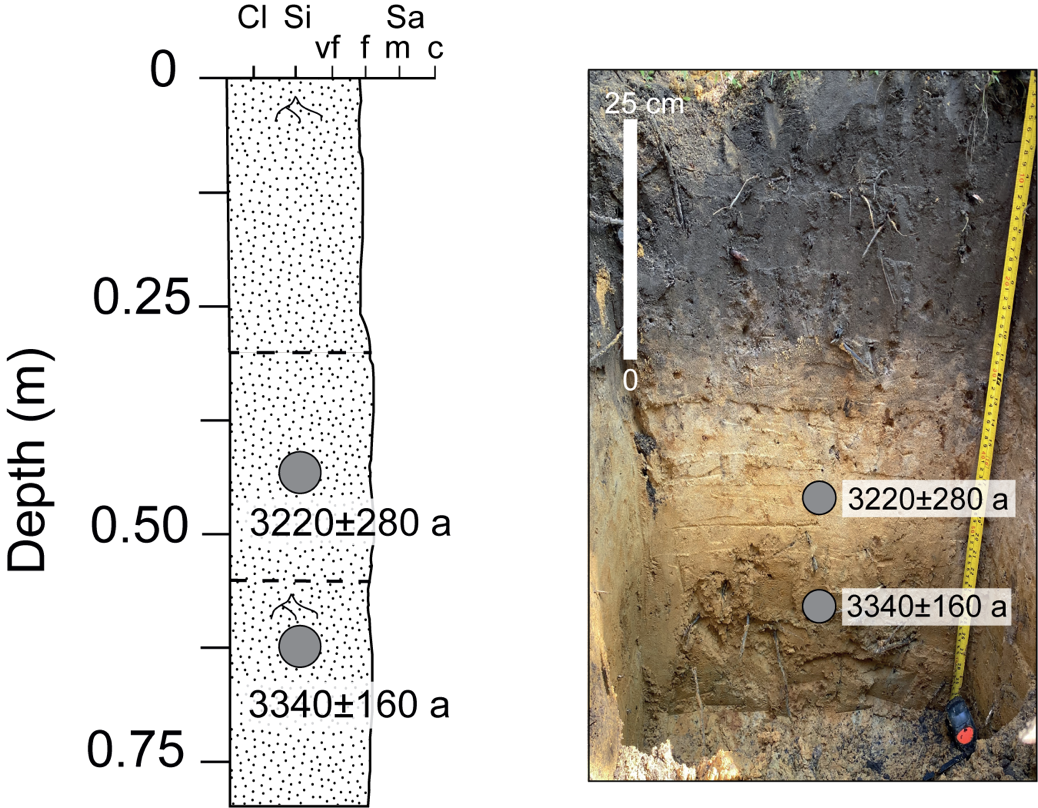 Figure S12. Sediment log and picture of F1, seaward side of ridge F.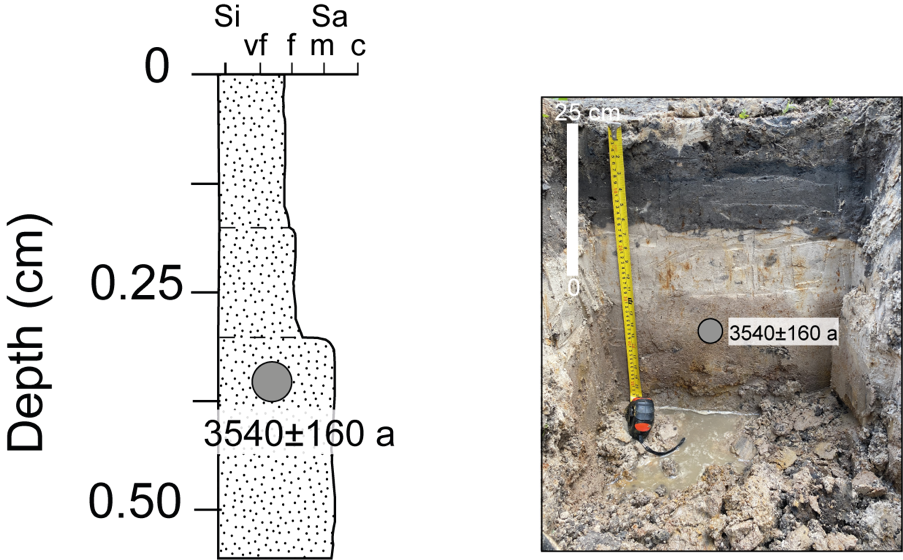 Figure S13. Sediment log and picture of F2, landward side of ridge F.NO. Name Year Intensity Landfall location 1 Shirley 1952 Tropical depression Chanthaburi 2 Vae 1952 Tropical storm + depression Trat 3 Harriet 1962 Tropical depression + storm Nakhon Si Thammarat 4 Lucy 1962 Tropical depression Chumphon 5 Kate 1964 Tropical depression Prachuap Khiri Khan 6 Gloria 1965 Tropical depression Songkhla 7 Hester 1968 Tropical depression - 8 Nina 1968 Tropical depression - 9 Nora 1970 Tropical depression - 10 Louise 1970 Tropical depression - 11 Ruth 1970 Tropical storm Surat Thani 12 Sally 1972 Typhoon + tropical storm Surat Thani 13 Sarah 1973 Tropical depression - 14 Thelma 1973 Tropical depression Prachuap Khiri Khan 15 Gay 1989 Tropical storm + typhoon Chumphon 16 Angela 1992 Tropical depression - 17 Forrest 1992 Tropical storm Nakhon Si Thammarat 18 Manny 1993 Tropical depression Songkhla 19 Ernie 1996 Tropical depression Chumphon 20 Linda 1997 Typhoon Prachuap Khiri Khan 21 Gil 1998 Tropical depression + storm Songkhla 22 Unnamed 1998 Tropical depression Chumphon 23 Unnamed 1999 Tropical depression Chumphon 24 Unnamed 2003 Tropical depression Prachuap Khiri Khan 25 Muifa 2004 Tropical storm - 26 Durian 2006 Tropical depression Surat Thani 27 Jal 2010 Tropical depression Songkhla 28 Wukong 2012 Tropical depression - 29 Unnamed 2013 Tropical depression Prachuap Khiri Khan 30 Lehar 2013 Tropical depression Narathiwat 31 Kai-tak 2017 Tropical storm - 32 Tembin 2017 Typhoon - 33 Unnamed 2017 Tropical depression Narathiwat 34 Toraji 2018 Tropical depression - 35 Pabuk 2019 Tropical storm Nakhon Si Thammarat 36 Krovanh 2020 Tropical storm Surat Thani SampleExposureMean (phi)Sorting (phi)Skewness (phi)Kurtosis (phi)Organic matter content (%)Carbonate content (%)CHA-1A11.5290.901-0.0790.9030.4561.746CHA-2A11.7750.92-0.080.8970.3631.215CHA-3A11.3940.8960.0420.9150.3851.723CHA-4C32.8771.8350.4250.8380.9150.344CHA-5C31.5190.9270.271.5750.2060.095CHA-6C22.4170.6490.0420.9680.5300.141CHA-7C22.4541.0040.3011.5740.4500.151CHA-8D21.8821.0390.3051.9140.7360.210CHA-9D22.1990.8530.2611.650.4840.144CHA-10D32.6571.0560.3711.6930.9690.316CHA-11D32.370.90.2441.6361.0810.224CHA-12E12.751.0420.2221.6020.6070.206CHA-13E13.1741.3280.3411.3691.2350.296CHA-14E24.0331.589-0.2681.0381.5290.423CHA-15E22.4330.7750.1611.2520.1270.052CHA-16A22.4080.59-0.0120.9450.7810.389CHA-17A21.4170.8480.0380.9050.4091.897CHA-18A21.7240.69-0.0380.9450.7001.351GS1-1.2F12.431.12-1.076.49--GS1-1.3F12.610.97-1.27.94--GS1-2.2F22.70.96-0.734.44--GS4-1.1B11.51.160.012.89--GS4-1.2B11.21.11-0.012.54--GS4-1.3B11.561.07-0.122.7--SampleExposureDepth(cm)Moisture(%)Water(%)K(%)Th(ppm)U(ppm)D(Gy ka-1)nod.MethodDe (Gy)Age (Yr)CHA1QA1753.84±20.36±0.032.44±0.180.83±0.050.87±0.07300.59MAM0.028±0.00432±3CHA2QA1353.24±20.28±0.021.48±0.120.49±0.040.68±0.08300.44MAM0.029±0.00343±5CHA3QA1252.14±20.38±0.031.72±0.130.62±0.050.81±0.07300.00CAM0.026±0.00232±3CHA4QC35513.820±50.22±0.023.39±0.220.88±0.060.73 ±0.05240.30MAM1.40±0.071910±120CHA5QC3305.210±50.08±0.011.01±0.070.60±0.040.47±0.03240.29MAM0.78±0.041670±120CHA6QC211018.420±50.31±0.033.59±0.252.04±0.131.03±0.07240.16MAM1.27±0.071230±80CHA7QC2506.410±50.36±0.044.70±0.301.91±0.111.24±0.05240.08CAM1.58±0.031240±60CHA8QD211017.320±50.15±0.022.45±0.170.57±0.040.54±0.03240.43MAM1.10±0.032030±100CHA9QD2503.110±50.083±0.012.04±0.140.53±0.040.51±0.04240.11MAM1.14±0.062240±160CHA10QD310020.325±50.38±0.044.09±0.272.49±0.151.16±0.50240.14MAM1.84±0.051590±70CHA11QD3409.410±50.31±0.0254.60±0.300.74±0.060.93±0.07240.14MAM1.55±0.091670±120CHA12QE15018.320±50.68±0.074.11±0.271.88±0.201.34±0.07240.09CAM5.55±0.114140±210CHA13QE13016.320±50.71±0.057.00±0.502.32±0.151.64±0.80240.23MAM5.66±0.173450±160CHA14QE220519.225±50.78±0.088.50±0.503.00±0.171.79±0.08240.20MAM6.77±0.173790±170CHA15QE21658.815±50.41±0.042.19±0.161.91±0.211.03±0.05240.07CAM3.76±0.063630±190CHA16QA27516.220±50.44±0.043.64±0.251.77±0.111.12±0.14300.00CAM0.026±0.00323±2CHA17QA2502.44±20.40±0.041.63±0.120.55±0.040.81±0.08300.00CAM0.025±0.00231±3CHA18QA2202.44±20.25±0.0211.80±0.130.64±0.050.73±0.06270.00CAM0.027±0.00437±3CHA21QB13711.815±50.22±0.031.62±0.130.48±0.130.57±0.04230.36MAM0.65±0.031130±90CHA22QB15220.925±50.23±0.021.59±0.110.64±0.100.57±0.05190.17MAM0.75±0.061330±120CHA23QC13224.225±50.30±0.032.85±0.211.23±0.190.81±0.07240.18MAM1.56±0.111910±160CHA24QD13210.615±50.09±0.011.54±0.120.60±0.110.49±0.09240.49MAM0.18±0.03370±60CHA25QD15722.325±50.07±0.012.01±0.140.71±0.150.48±0.06240.34MAM0.49±0.051020±120CHA26QF23221.725±50.90±0.098.10±0.504.06±0.372.10±0.16240.16MAM5.32±0.353540±160CHA27QF14220.725±50.67±0.074.20±0.282.42±0.261.39±0.12240.21MAM4.46±0.333220±280CHA28QF16225.225±50.74±0.086.74±0.423.88±0.371.85±0.09240.09CAM6.19±0.133340±160